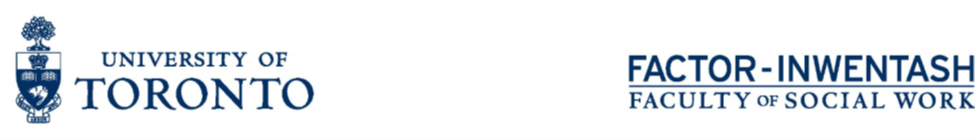 Toronto Centre for Emotional Health – Private PracticeCombined Year 1 and Year 2 Practicum Year 1 Block practicum May 2023-August 2023And Year 2 practicum September 2023- April 2024 The Toronto Centre for Emotional Health (TCEH) is a private clinic managed and designed by social workers to promote healing and growth for individuals, couples and families. We are an expanding clinic, providing services using Emotion(ally)-Focused Therapy, Acceptance and Commitment Therapy and Cognitive Behavioural Therapy, among other modalities. Our client population is diverse, we see and support children (5 years and up), teens, adults, and systems (couples and families).  This practicum experience is appropriate for students interested in the Mental Health and Health and Children and Families Fields of Study. We are offering a continued Year 1 and Year 2 practicum experience, available to those who are interested in a mix of direct and indirect client work within a private practice setting, with opportunities both in person and remote, as appropriate. Practicum I will start in Summer 2023 (May) and, with demonstrated continued interest from the successful applicant, will continue throughout the Fall and Winter semesters of year 2. Students must be familiar with the use of computers, software such as Microsoft Office, email. Students would also benefit from having access to a quiet, private space (in accordance with PHIPA regulations) from which virtual therapy could be conducted, however we do have office space available for students who would rather work with us directly. Our offices are located at 720 Spadina Avenue (5th floor) in Toronto (a 10 minute walk from the FIFSW).Specific requirements for the placement:	Police Reference/Vulnerable Sector CheckComfort working with the population being servedReport writing and documentationPossible evening attendancePossible weekend attendanceIndirect component of practicum can be scheduled by the student according to their needsPrevious experience providing counselling, therapy, or psychotherapy an assetDirect Service Delivery/Interventions/Working with Recipients of Service:Conduct intake/needs assessments	Provide resource and referral information	Develop, promote, plan and/or (co)facilitate educational groups or workshops	Develop and implement individual, family, or group interventions - assessment, implementation and evaluation of interventionsCounsel (individuals, families, couples) - in office or in community	Apply best practices as outlined by the organizationInterprofessional collaboration:Attend staff/administrative meetingsCollaborate on organization's projects	Indirect Service Delivery:Evaluate social work interventions	Prepare and maintain case notes, reports, statistics which meet the organization's accountability guidelinesPrepare draft policy/program/grant proposalsContribute to research and other organizational initiatives	Develop skills in cross-cultural/spiritual competenceDevelop, plan and implement prevention activities and programs	 OtherShadow clinicians, participate in the development of the clinic's growth planIf you are interested in this practicum, please send your resume and cover letter to miri.ben.dat@utoronto.ca by 5 pm on March 2, 2023. Applications will be forwarded on to the site.Students registered with University of Toronto Accessibility Services may receive appropriate accommodations for practicum settings. To register: https://studentlife.utoronto.ca/department/accessibility-services/ or call 416-978-8060